Westfield Trinity Methodist ChurchSaturday 19th March 11.30am-1.30pm.St. Patrick’s Irish Stew Lunch.£8Desserts.£2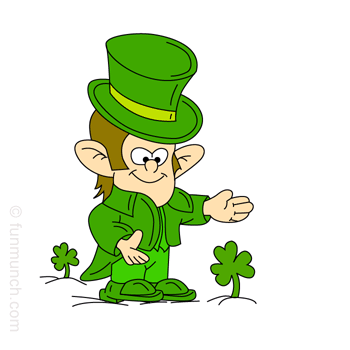 